Міністерство освіти і науки УкраїниДепартамент науки  і освітиЧернігівської обласної держадміністраціїДПТНЗ «Чернігівське вище професійне училище побутового обслуговування»План-конспект уроку виробничого навчання    Виконання класичної чоловічої стрижки «Бокс».                                                                                            Розробила майстер виробничого навчання                                                                                         Купа І.М.                                                                    2022р. ПЕР-П.2 Виконання класичних чоловічих, жіночих та дитячих стрижок ПЕР – П.2.1 Виконання класичних чоловічих стрижок.Тема уроку: Виконання класичної чоловічої стрижки «Бокс».Тип уроку: урок формування початкових знань та навичок.Навчальна мета: формувати початкові знання, уміння та навички з виконання стрижки «Бокс» в технологічній послідовності. Розвиваюча мета: розвивати правильність виконання трудових прийомів.Виховна мета: виховання ввічливості під час спілкування.Матеріально-технічне оснащення:  гребінці, прямі ножиці, машинки, безпечна бритва, інструкційні картки з охорони праці, дезінфікуючі засоби, мило.Хід урокуІ. Організаційна частина.- Перевірка присутності учнів.- Перевірка готовності до уроку.- Рапорт чергового.- Інструктаж з охорони праці.ІІ. Вступний інструктаж.1. Повідомлення теми та мети уроку (3-5 хв.)2. Повторення та закріпленні раніше вивченого матеріалу  (5-10 хв.)
 Перелік запитань до вправ:  - Яка форма стрижки «Канадка»?  - Правила тримання машинки.  - Яка послідовність виконання стрижки «Канадка»?3. Формування нових професійних знань, навичок та вмінь(25-30 хв.) Рекомендується для короткого волосся будь-якого типу.Стрижка небажана у випадках, коли шкіра голови має дефекти.Інструменти: електрична машинка, прямі ножиці, гребінець, безпечна бритва.Техніки стрижки: спосіб «на пальцях», стрижка машинкою, тушування, окантування.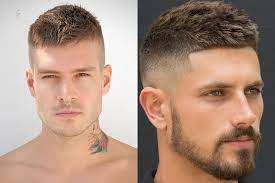 Підготовчі роботи перед виконанням стрижки «Бокс»Роботам, які проводяться перед початком перукарської операції, приділяється значна увага як  не віддільним складовим процесу обслуговування.До обслуговування першого клієнта необхідно:- розмістити інструменти на робочому столі з правого боку в певному порядку з урахуванням частоти їх використання.- розташувати ножиці, гребінці на туалетному столику або на пересувному столику.Починаючи обслуговування кожного клієнта, потрібно:- запросити сісти у крісло,  розвернути крісло так, щоб у нього було зручно сісти, після цього стати за спинкою крісла;- розвернути крісло до дзеркала після того, як клієнт сяде на місце;- з’ясувати бажання клієнта щодо послуг і проконсультувати щодо обраної послуги;- вимити руки з милом у присутності клієнта;- продезінфікувати інструмент;- обгорнути серветкою або одноразовім комірцем шию клієнта та вкрити пеньюаром;- приступити до роботи.Охорона праці при стрижці-	не відволікатися під час стрижки, щоб не поранити клієнта;-	передавати ножиці  тільки кільцями вперед;-	зберігати ножиці в спеціальних футлярах, а не в кармані халату.-	не бігати по перукарні з ножицями в руках;-	при падінні ножиць, ловити їх заборонено.Технологія виконання	 	Виконується на сухому волоссі. Стрижку починають машинкою з правої скроні, паралельними смужками рухаючись від КЛРВ на скроні до рівня скроневого виступу. Стрижку продовжують на потилиці та лівій скроні. Лінія стрижки волосся потилиці стійка, проходить через потиличний виступ.	1. Волосся тім’яної,  верхньопотиличної зон стрижуть способом «на пальцях». Волосся перехідної смуги від стрижки машинкою до стрижки ножицями вкорочують машинкою з висотою ножа 3 мм, рухаючись навкруги голови з виведенням машинки вгору і на себе.	2. Плавний перехід від стрижки ножем 1/10 до рівня довжини волосся перехідної смуги до довжини волосся стрижки «на пальцях»  виконують тушуванням. Пушкове волосся зістригають машинкою або безпечною бритвою. Окантування виконують по бажанню клієнта.Схема виконання стрижки «Бокс»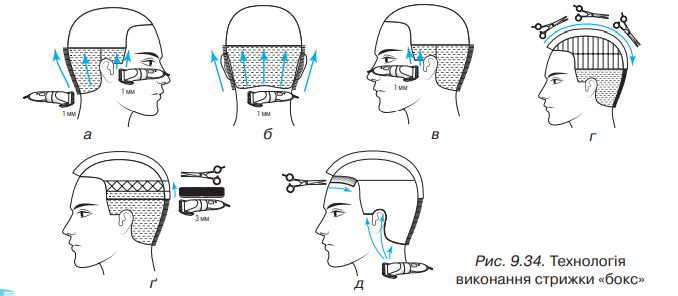 4. Закріплення нового матеріалу шляхом демонстраційних вправ (3-5 хв.)5. Інструктування про безпечні умови праці та розподіл учнів по робочих місцях (3-5 хв.)ІІІ. Поточний інструктаж та самостійні вправи учнів 1. Обхід   Цільовий практичний (вид обходу) Задачі обходу:  Організація робочих місць  Правильна технологічна послідовність виконання роботи на першопочатковому етапі  Здійснення самоконтролю  Безпечні прийоми праці 2. Обхід   Цільовий, індивідуальний Задачі обходу:  Правильність організації роботи учнями (прізвища учнів)  Самоконтроль якості роботи (прізвища учнів)  Безпечні умови праці (прізвища учнів) 3. Обхід   Комплексний обхід Задачі обходу:  Організація роботи в групі учнів (прізвища)  Самоконтроль якості роботи в групі і у учнів (прізвища)  Безпечні прийоми праці в групі та у учнів (прізвища)  Збір інформації для заключного інструктажу ІУ. Заключний інструктаж (15 хвилин)  Підведення загальних підсумків заняття  Аналіз та обговорення типових помилок  Якість виконаних робіт та виконання норм часу  Домашнє завдання